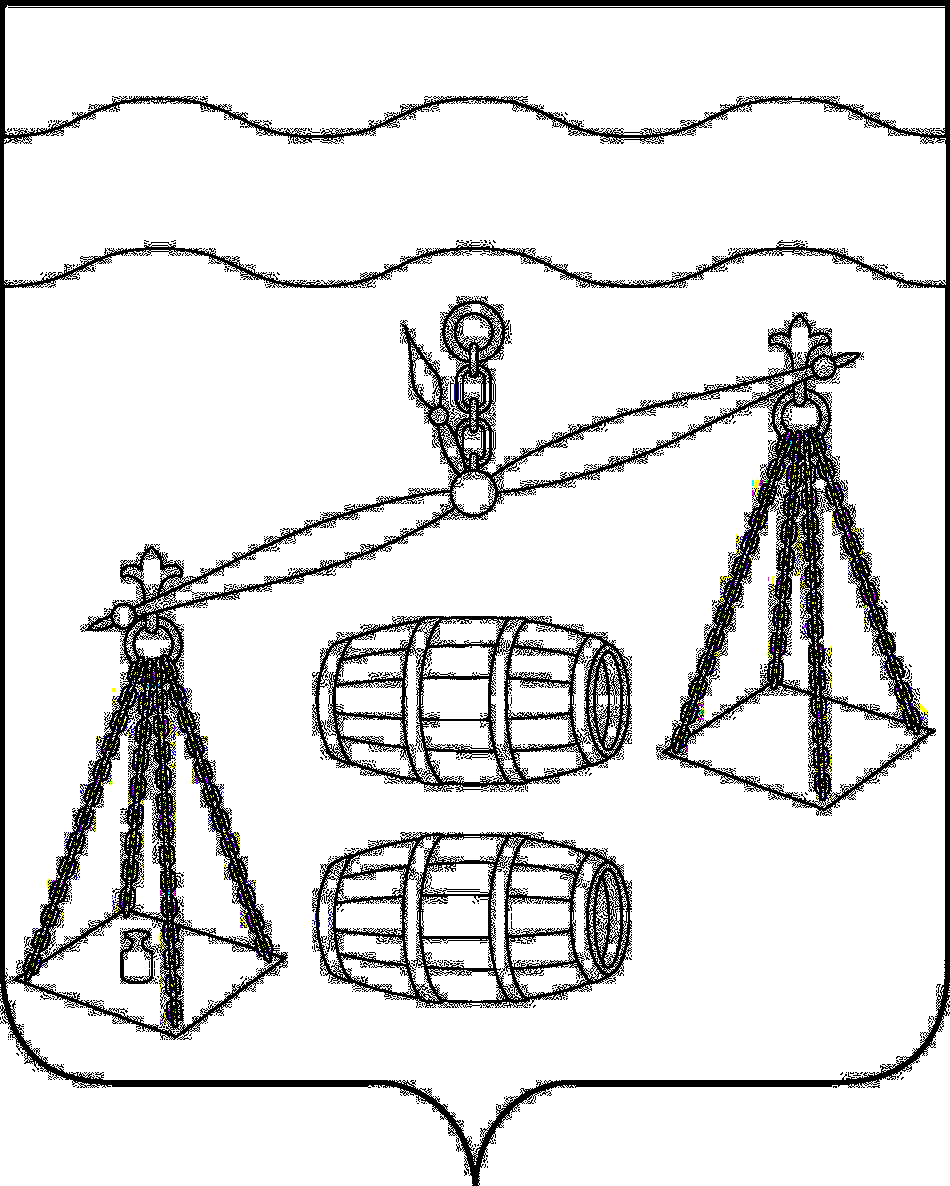 КАЛУЖСКАЯ ОБЛАСТЬСУХИНИЧСКИЙ РАЙОНАДМИНИСТРАЦИЯСЕЛЬСКОГО ПОСЕЛЕНИЯ «СЕЛО ФРОЛОВО»ПОСТАНОВЛЕНИЕО  внесении  изменения  в постановление администрации     Сельского    поселения    «Село    Фролово»   от  04.10.2019  №   20  «Об   утверждении    муниципальной    программы сельского      поселения      «Село     Фролово»     «Развитие  молодежной  политики и спорта  на территории сельского поселения «Село Фролово» на 2020-2025 годы»в соответствии со ст. 179 Бюджетного кодекса Российской Федерации, администрация сельского поселения «Село Фролово»                                         ПОСТАНОВЛЯЕТ:Внести изменение в постановление администрации СП «Село Фролово» от 04.10.2019 № 20 «Об утверждении муниципальной программы сельского поселения «Село Фролово» «Развитие молодежной политики и спорта на территории сельского поселения «Село Фролово» на 2020-2025 годы», изложив пункт 2 в новой редакции:«При формировании проекта бюджета на очередной финансовый год предусмотреть финансовые средства на реализацию муниципальной программы сельского поселения «Село Фролово» «Развитие молодежной политики и спорта на территории сельского поселения «Село Фролово» на 2020-2025 годы».» Настоящее Постановление вступает в силу после его официального обнародования. Контроль за исполнением данного Постановления оставляю за собой.Глава администрации  Сельского поселения                                                                                                                                 «Село Фролово»                                                                         М.М. Моисееваот 01.06.2020 г.                                № 20